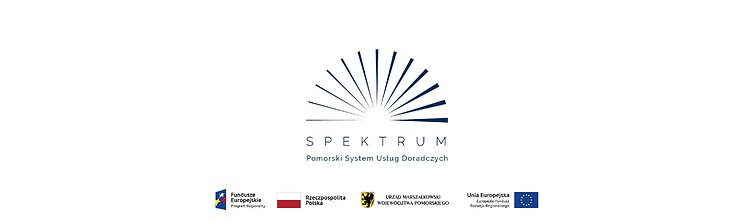 Firma Dariusz Gołąbko Logistics otrzymała grant w wysokości 16 449,60 zł netto w ramach projektu „Spektrum. Pomorski System Usług Doradczych”. Projekt jest współfinansowany ze środków Europejskiego Funduszu Rozwoju Regionalnego w ramach RPO na lata 2014-2020Numer umowy o powierzenie grantu: UDG-SPE.04.2023/048